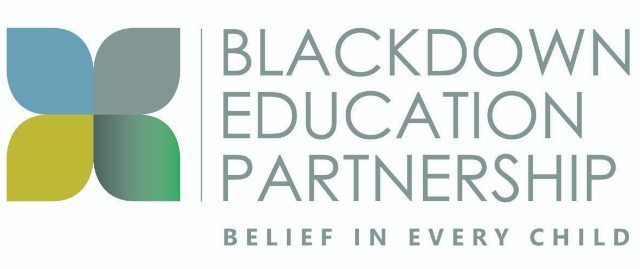 Application for the post of ……………………….  We are committed to safeguarding and promoting the welfare of children.  All candidates will be expected to share and demonstrate this commitment.Personal DetailsPresent/most recent employmentReferences (one of these should be your current employer). Please note that references may be taken up before interviewPrevious employment (earliest first)Please start with the most recent including any paid or voluntary work. Continue on a separate sheet if necessary. Please give details and an explanation for any gaps in your employment history with dates.Education Secondary school/college/university/apprenticeship including current studies, with the most recent first.NB. We reserve the right to contact employers or educational establishments to verify details given.Other relevant training or work-related skillsProfessional qualifications/membershipSupporting Statement Please read the job description and person specification. Using examples, show how your knowledge, skills and experience meet each of the essential requirements of the person specification and as many desirable requirements as possible. Please draw on your relevant experiences; including paid employment, voluntary work, family experiences and leisure activities as evidence of meeting the required criteria for the role.Please continue on a separate sheet if necessaryInterests Additional Information We are committed to interviewing people with a disability who meet the essential criteria of the person specification. The Disability Discrimination Act defines a person as having a disability if he or she has,” a physical or mental impairment which has a substantial and long-term adverse effect on his or her ability to carry out normal day to day activities”.Do you have a disability? 							Yes ☐		No ☐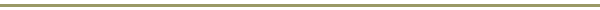 We will make reasonable adjustments to help a person with a disability through the application & selection process and, if successful, to assist you in carrying out the duties of your job. Are you eligible to work in the UK? 						Yes ☐		No ☐Do you require a work permit? 							Yes ☐		No ☐ Do you, your partner or family have any interests (financial, professionalor otherwise) that may conflict with your employment? 			Yes ☐		No ☐(If yes, give details) Are you related to any member of staff / governor at the academy? 		Yes ☐		No ☐Note: Soliciting support or information to give an unfair advantage may disqualify your application. Employment checks for the Safeguarding of Children Blackdown Education Partnership is committed to safeguarding and promoting the welfare of children and young people and expect all staff to share this commitment. As part of our commitment, we need to ensure that all potential employees satisfy our employment checks. Please note that where appropriate, shortlisted and/or potentially suitable applicants will be required to undertake further checks, including references, and will be required to provide a Disclosure from the DBS.  Disclosure of ConvictionsThe amendments to the Rehabilitation of Offenders Act 1974 (Exceptions) Order 1975 (2013 and 2020) provides that when applying for certain jobs and activities, certain convictions and cautions are considered ‘protected’. This means that they do not need to be disclosed to employers, and if they are disclosed, employers cannot take them into account. Guidance about whether a conviction or caution should be disclosed can be found on the Ministry of Justice website. https://www.gov.uk/government/publications/new-guidance-on-the-rehabilitation-of-offenders-act-1974Applicant’s statementPlease delete where applicable.I confirm that I am not disqualified from working with children or subject to sanctions imposed by a regulatory or professional body.I confirm that I have never been the subject of an abuse investigation or enquiry.I am/am not related to any senior member of staff or governor.I am prepared to undergo a medical examination.I can produce original documents to prove my qualifications.I certify to the best of my knowledge, the information given on this form is true and accurate. I understand that if the information I have supplied is false, misleading or incomplete, it could lead to withdrawal of the conditional notice of employment, without noticeI understand that canvassing, directly or indirectly, will result in disqualification.Signature…………………………………………..        Date……………………………..NB: References will be taken up on short-listed candidates that will include questions about past disciplinary actions or allegations in relation to behaviour with children previous employers may be approached for information to verify particular experiences or qualifications before interview.Please indicate where you heard about this vacancy: ………………………………………………SurnameSurnameTitlePrevious name (if applicable)Previous name (if applicable)Previous name (if applicable)ForenamesForenamesForenamesAddressPost codeAddressPost codeAddressPost codeHome telephoneWork telephoneWork telephoneMobile telephoneMobile telephoneMobile telephoneNI Number E-mailE-mailJob titleDate from/toGrade/SalaryName and address of employerPost codeName and address of employerPost codeName and address of employerPost codeMajor duties/responsibilitiesMajor duties/responsibilitiesMajor duties/responsibilitiesIs this your sole regular employment?Is this your sole regular employment?Is this your sole regular employment?Please state reason for leavingPlease state reason for leavingPlease state reason for leavingNameNameAddressPostcodeAddressPostcodeTelephone numberTelephone numberEmailEmailWorking relationshipWorking relationshipJob title and brief outline of dutiesName and address of employerDatesFrom - to(month & year)Reason for leavingName of School/CollegeDatesFrom – To(month & year)Courses/subjects takenQualifications/gradeTitleDatesFrom – To(month & year)Organising bodyResultsName of professional / technical bodyGrade of membershipIf yes, give name and relationship: Data Protection ActInformation held by Blackdown Education Partnership complies with and is stored in accordance with the Data Protection Act 1998.  If your application is successful, the information you have provided in the ‘Personal Details’ section will be used for payroll purposes and may be disclosed to the Inland Revenue.  It will be disclosed within the School for security and administration.Blackdown Education Partnership Privacy Statement – RecruitmentPlease refer to our website for further information 